Об  утверждении  Положения  о порядке рассмотрения обращений членов ПрофсоюзаВ целях повышения качества работы по рассмотрению обращений членов Профсоюза, поступающих в Хабаровскую краевую организацию Профсоюза работников народного образования и науки (далее – краевая организация Профсоюза), районные, городские, первичные организации Профсоюза, а также совершенствования форм и методов работы с обращениями членов Профсоюза, повышения качества защиты их социальных, трудовых, профессиональных прав и законных интересов Президиум Хабаровской краевой организации Профсоюза ПОСТАНОВЛЯЕТ: 1. Утвердить прилагаемое Положение о порядке рассмотрения обращений членов Профсоюза (далее – Положение).2. Председателям районных (городских), первичных профсоюзных организаций края довести Положение до всех членов Профсоюза и обеспечить его исполнение.3. Контроль исполнения настоящего постановления возложить на правового инспектора труда Хабаровской краевой организации Профсоюза Заостровных О.А. и председателей организаций Профсоюза.УТВЕРЖДЕНОпостановлением Президиума Хабаровской краевой организации Профсоюза работников народного образования и наукиот  05.04.2018г.    № 17-1ПОЛОЖЕНИЕо порядке рассмотрения обращений членов Профсоюза, поступивших в Хабаровскую краевую организацию Профсоюза работников народного образования и науки, районные(городские),  первичные профсоюзные организации1. Общие положения	1.1. Настоящее Положение «О порядке рассмотрения обращений членов Профсоюза, поступивших в организации Профсоюза Хабаровской краевой организации работников народного образования и науки, (далее – Положение), разработано в соответствии с Конституцией РФ, Трудовым кодексом РФ, Федеральными законами: от 02 мая 2006 г. № 59-ФЗ "О порядке рассмотрения обращений граждан Российской Федерации" (далее – Закон), от 09 февраля 2009 г., от 27 июля 2006 г. «О персональных данных», от 12 января 1996 г. «О профессиональных союзах, их правах и гарантиях деятельности, а также на основании: Устава Профессионального союза работников народного образования и науки РФ, учебно-методического пособия «Основы делопроизводства в Профсоюзе» 2014 г., Положения  «О Хабаровской краевой организации Профсоюза  работников народного образования и науки»), Инструкцией по делопроизводству Хабаровской краевой организации Профсоюза.	1.2. Настоящее Положение определяет процедуру подачи и рассмотрения обращений членов Профсоюза состоящих на учете в первичных профсоюзных организациях образовательных учреждений Хабаровского края (далее члены Профсоюза), организацию личного приема.1.3. Установленный настоящим Положением порядок рассмотрения обращений распространяется на правоотношения, связанные с правовым обеспечением социально - трудовых прав работников образования в части социального, льготного пенсионного обеспечения, предоставления льгот и гарантий, в том числе жилищно-коммунальной сфере, профессиональных интересов работников по вопросам соблюдения трудового законодательства.1.4. Председатели районных, городских, первичных профсоюзных организаций:1.4.1. - рассматривают обращения членов Профсоюза по вопросам, находящимся в их компетенции.1.4.2. – в кратчайший срок информируют о поступившем обращении в их адрес правового инспектора труда аппарата Хабаровской краевой организации  Профсоюза путем передачи сведений на электронную почту  ed-union@mail.ru, или факс 32-68-20, а также ежеквартально предоставляют обобщенную и систематизированную информацию о количестве обращений и принятых по ним решений.1.5.Правовой инспектор труда рассматривает:1.5.1. Обращения председателей районных, городских организаций и первичных организаций Профсоюза, оказывают им необходимую правовою помощь по рассмотрению жалоб и заявлений членов Профсоюза, по толкованию действующего законодательства в сфере трудовых отношений и социальных гарантий действующих в сфере образования.1.6. При рассмотрении обращения не допускается разглашение сведений, содержащихся в обращении, а также сведений, касающихся частной жизни члена Профсоюза, без его согласия.Не является разглашением сведений, содержащихся в обращении, направление письменного обращения в государственный орган, орган местного самоуправления или должностному лицу, в компетенцию которых входит решение поставленных в обращении вопросов.1.7. Учитывая требования Федерального законодательства в части защиты персональных данных:-устное обращение без личного приема, в т.ч. по телефону предусматривает автоматическое согласие на обработку персональных данных,-в случае подачи обращения путем почтовой, электронной, факсимильной связи, согласие на обработку персональных данных направляется вместе с обращением,- при личном приеме согласие на обработку персональных данных дается в письменной форме в момент обращения.2. Право членов Профсоюза на обращение.2.1. Члены Профсоюза имеют право обращаться лично, а также направлять индивидуальные и коллективные обращения в выборные профсоюзные органы различных уровней.2.2. Вышеуказанные заявители реализуют право на обращение свободно и добровольно.2.3. Осуществление права на обращение не должно нарушать  законные права и свободы других лиц.2.4. Рассмотрение обращений осуществляется бесплатно.3. Требования к обращению и порядок обращений членов Профсоюза.3.1. При обращении за разъяснением трудовых прав и обязанностей член Профсоюза в обязательном порядке предъявляет профсоюзный билет, документ подтверждающий уплату профсоюзных взносов (расчетный лист по заработной плате).3.2. В первую очередь член Профсоюза по интересующим вопросам обращается в профсоюзную организацию «на местах», в случае неполучения достаточных разъяснений и решений вопросов по факту обращения, обращается в вышестоящие профсоюзные органы, с предоставлением информации о первичном обращении.3.3. Анонимные, нечитаемые обращения, обращения, не содержащие сведений об обратной связи, сведений о членстве в Профсоюзе, а так же обращения, в которых содержатся нецензурные либо оскорбительные выражения, угрозы жизни, здоровью и имуществу другого лица, членов его семьи к рассмотрению не принимаются.3.4. В своем письменном обращении, заявитель, в обязательном порядке указывает данные адресата, а также свои фамилию, имя, отчество (последнее - при наличии), место работы, должность, а так же почтовый адрес (адрес электронной почты), по которому должны быть направлены ответ, либо уведомление о переадресации обращения. Излагает суть обращения, заявления или жалобы. Ставит личную подпись и дату. Указывает контактный телефон.4. В случае необходимости в подтверждении своих доводов заявитель прилагает к письменному обращению документы и материалы либо их копии, которые подтверждают суть обращения.4. Порядок работы с обращениями членов Профсоюза.4.1. Порядок работы с обращениями членов Профсоюза, сроки рассмотрения предложений, заявлений и жалоб устанавливаются регламентами, утверждаемыми на заседаниях соответствующих выборных профсоюзных органов.4.2. Выборные профсоюзные органы организаций Профсоюза осуществляют работу с обращениями членов Профсоюза и профсоюзных организаций в соответствии с Инструкциями по делопроизводству, утверждаемыми выборными профсоюзными органами.4.3. Письменное обращение подлежит обязательной регистрации в течение трех дней с момента поступления.4.4. Обращения членов Профсоюза рассматриваются в срок до одного месяца, а не требующие длительного дополнительного изучения и проверки – в срок не более 15 дней со дня поступления. 4.5. Письма (заявления, обращения), не относящиеся к полномочиям выборного органа профсоюзной организации, направляются по принадлежности не позднее чем в пятидневный срок.4.6. В случаях, когда в рамках рассмотрения обращения члена Профсоюза, необходимо: проведение специальной проверки, истребование дополнительных материалов, и принятия других мер - сроки разрешения могут быть продлены в соответствии с Законом от 02 мая 2006 г. № 59-ФЗ, председателем профсоюзной организации, но не более чем на 30 дней, с обязательным уведомлением заявителя.4.7. Запрещается перенаправлять обращение, профсоюзному лицу, на действие которого поступила жалоба. 4.8. Прекращение переписки с заявителем возможно: по заявлению члена Профсоюза о прекращении рассмотрения его обращения, а так же, в случае, если повторное обращение направляется тому же должностному лицу профсоюзного органа, при условии, что в повторном обращении содержится вопрос, на который заявителю давались письменные ответы по существу в связи с ранее направляемыми обращениями, и при этом в повторном обращении не приводятся новые доводы или обстоятельства.4.9. Переписка прекращается руководителем, на контроле которого находится обращение, на основании подготовленного ответа. Ответ направляется своевременно заявителю.4.10. На обращения, поступившие после прекращения переписки и не содержащие новых доводов или обстоятельств, ответ по существу не дается, о чем уведомляется заявитель. Решение об оставлении обращения без ответа принимается руководителем, на контроле которого находится обращение.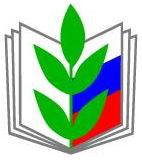 ПРОФСОЮЗ РАБОТНИКОВ НАРОДНОГО ОБРАЗОВАНИЯ И НАУКИ РОССИЙСКОЙ ФЕДЕРАЦИИ(ОБЩЕРОССИЙСКИЙ ПРОФСОЮЗ ОБРАЗОВАНИЯ)ХАБАРОВСКАЯ КРАЕВАЯ ОРГАНИЗАЦИЯПРЕЗИДИУМ ПОСТАНОВЛЕНИЕПРОФСОЮЗ РАБОТНИКОВ НАРОДНОГО ОБРАЗОВАНИЯ И НАУКИ РОССИЙСКОЙ ФЕДЕРАЦИИ(ОБЩЕРОССИЙСКИЙ ПРОФСОЮЗ ОБРАЗОВАНИЯ)ХАБАРОВСКАЯ КРАЕВАЯ ОРГАНИЗАЦИЯПРЕЗИДИУМ ПОСТАНОВЛЕНИЕПРОФСОЮЗ РАБОТНИКОВ НАРОДНОГО ОБРАЗОВАНИЯ И НАУКИ РОССИЙСКОЙ ФЕДЕРАЦИИ(ОБЩЕРОССИЙСКИЙ ПРОФСОЮЗ ОБРАЗОВАНИЯ)ХАБАРОВСКАЯ КРАЕВАЯ ОРГАНИЗАЦИЯПРЕЗИДИУМ ПОСТАНОВЛЕНИЕПРОФСОЮЗ РАБОТНИКОВ НАРОДНОГО ОБРАЗОВАНИЯ И НАУКИ РОССИЙСКОЙ ФЕДЕРАЦИИ(ОБЩЕРОССИЙСКИЙ ПРОФСОЮЗ ОБРАЗОВАНИЯ)ХАБАРОВСКАЯ КРАЕВАЯ ОРГАНИЗАЦИЯПРЕЗИДИУМ ПОСТАНОВЛЕНИЕПРОФСОЮЗ РАБОТНИКОВ НАРОДНОГО ОБРАЗОВАНИЯ И НАУКИ РОССИЙСКОЙ ФЕДЕРАЦИИ(ОБЩЕРОССИЙСКИЙ ПРОФСОЮЗ ОБРАЗОВАНИЯ)ХАБАРОВСКАЯ КРАЕВАЯ ОРГАНИЗАЦИЯПРЕЗИДИУМ ПОСТАНОВЛЕНИЕ
«05» апреля 2018 г.
г. Хабаровск
г. Хабаровск
г. Хабаровск
            № 17-1Председатель Хабаровскойкраевой организации Профсоюза      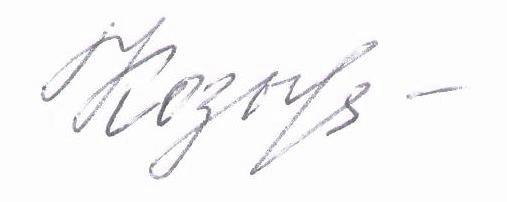  Т.А. Козыренко